规告〔2023〕71号附图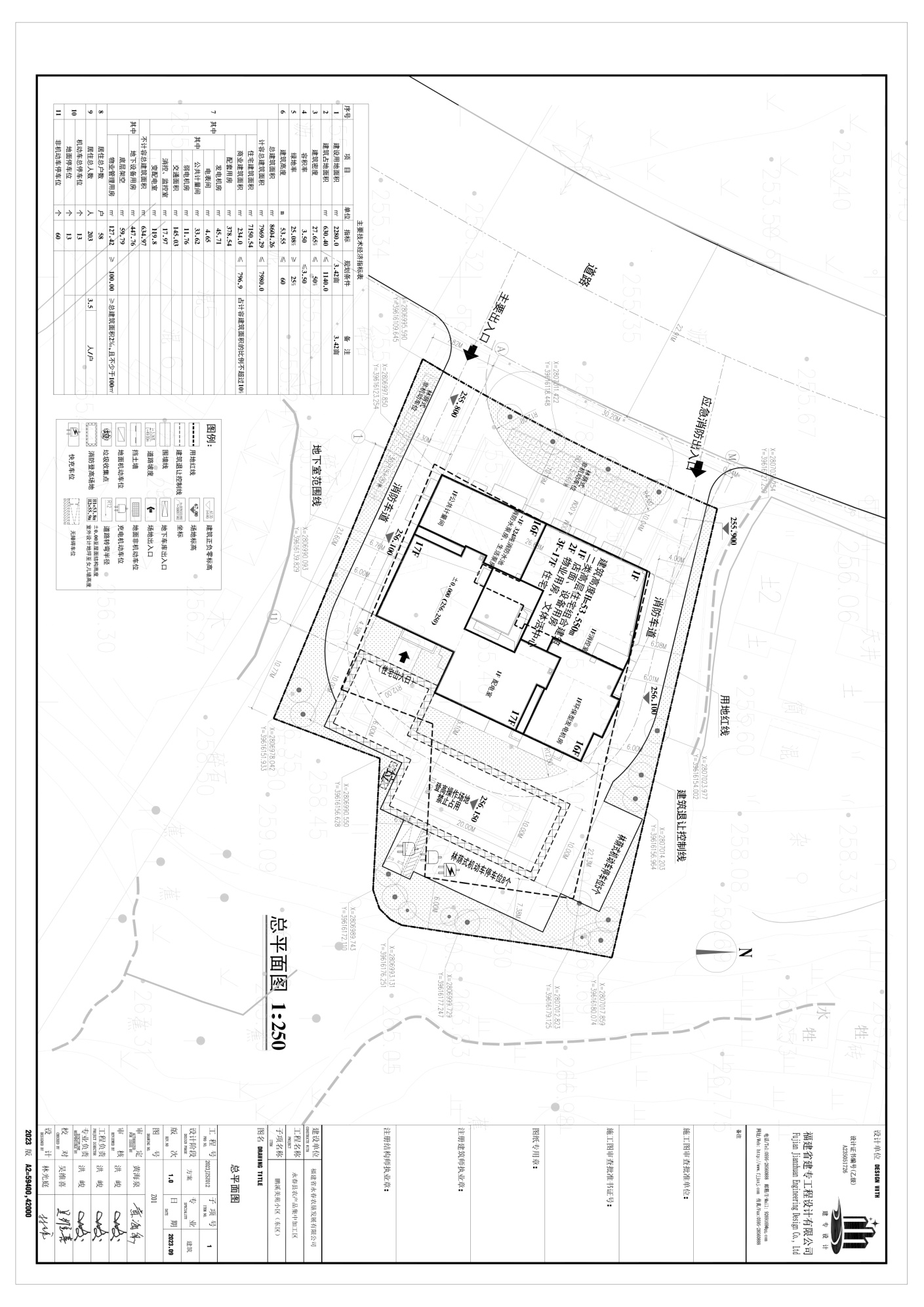 